                                                      باسمه تعالی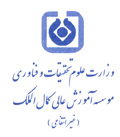                                                                                                                        تاریخ:فرم عنوان پیشنهادی پروپوزال کارشناسی ارشد جهت طرح در شورای تخصصی گروه.......................................................نام ونام خانوادگی دانشجو:                                                                         شماره دانشجویی: رشته وگرایش:                                                                                       نیمسال ورودی:عنوان پیشنهادی:1.2.3.استاد راهنما:تلفن تماس دانشجو:                                                                                            امضاء دانشجونظریه اولیه گروه:                                                                                                امضاء مدیر گروه                                                                                             ناریخ